Name ___________________________________________	Period ____	Date ______2.5 Silver PracticeText Pages 61-62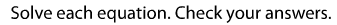 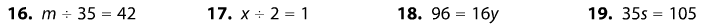 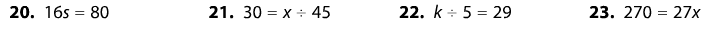 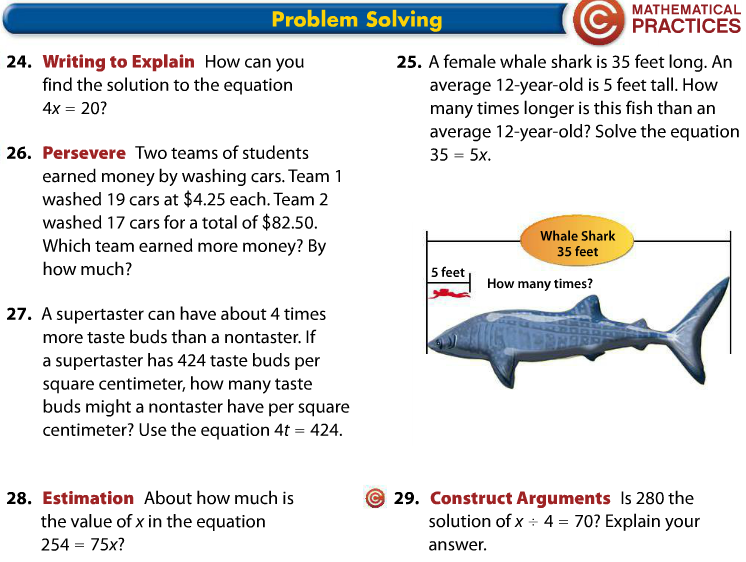 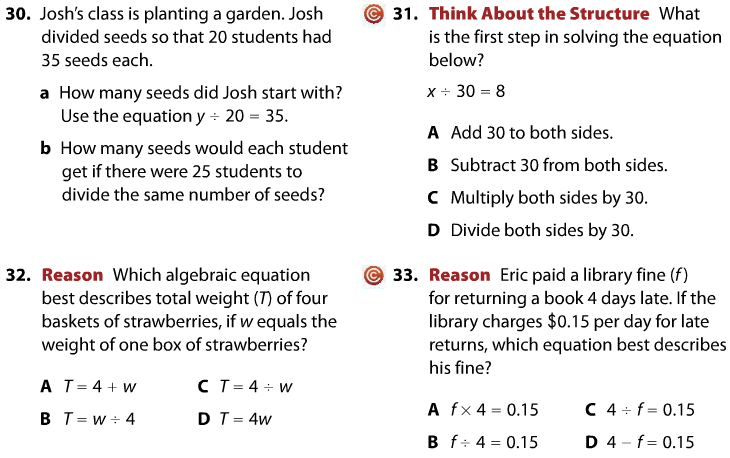 